ArithmeticMonday 8th February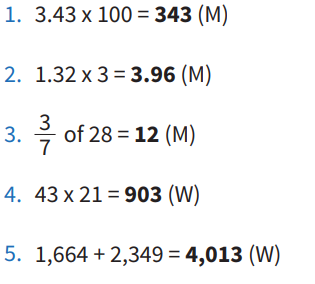 Support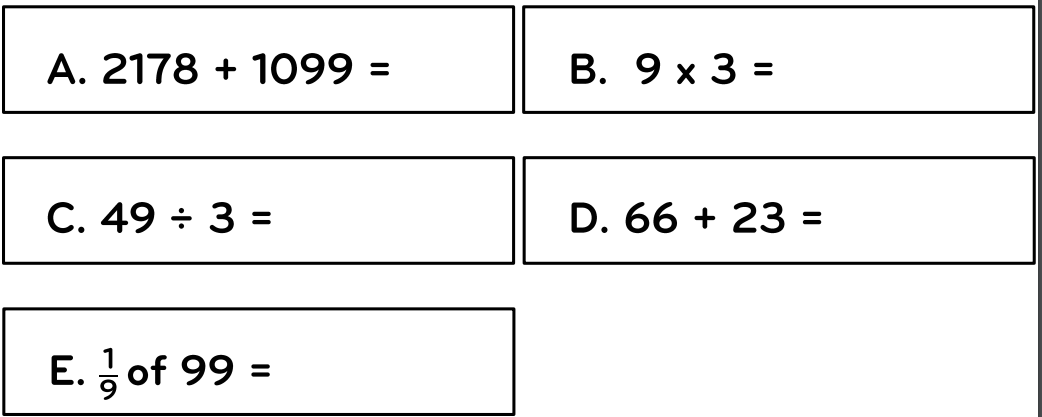 Use the bar model to help with question E999999999999999999